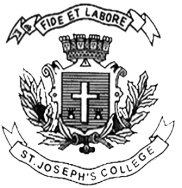 ST. JOSEPH’S COLLEGE (AUTONOMOUS), BENGALURU-27BA (Visual Communication) –II SEMESTERSEMESTER EXAMINATION: APRIL 2017VC 2415: History of Visual ArtsTime-2 ½ hrs								Max Marks-70This paper contains TWO printed pages and THREE partsAnswer any FIVE of the following question in 100 words. 		(5X5 = 25)1. What are the evaluative judgements of art in ‘Classical Concept of Art’?2. Explain Formalist theory of art.3. What are the major contributions of Hellenistic art in the development of visual language? 4. Explain how space and light are used in Baroque art to reinforce catholic dogma.5. Write a short note on Dada art. 6. Why is graffiti art regarded as rebellious art?7. Write a short note on Hoysala art. Answer any THREE of the following question in 300 words.		(3X10 = 30)8. ‘It is through imaginative construction that the artist transforms vague and uncertain emotion into an articulate expression.’ Explain the statement in the context of Expressionist theory of art. 9. Elucidate the style and subject matter of Egyptian Art.10. Describe the difference in the key ideas between Impressionism and Post-   Impressionism art. Give examples11. Write a detail note on Indian contemporary art. Explain the key features with examples.Answer the following question. (Compulsory)  				(1X15 = 15)12.  Below is a painting by Vincent Van Gogh. Explain the key ideas of expressionism in the painting.VC-2415-A-17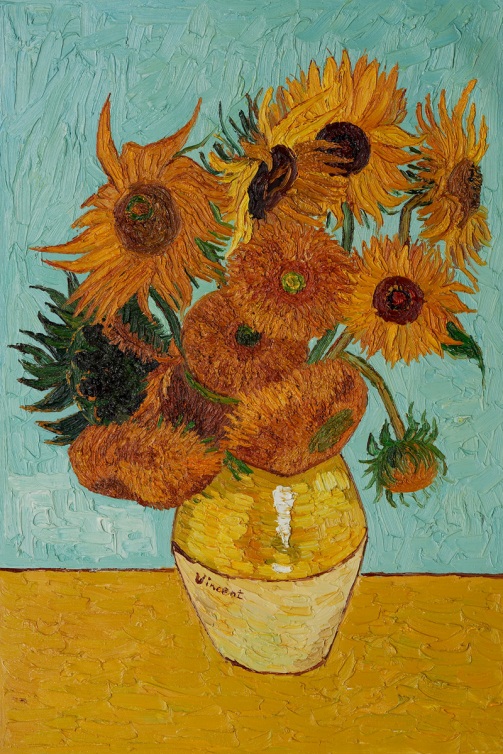 